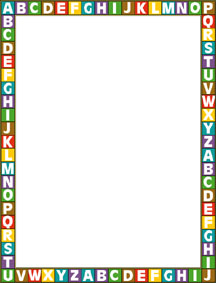 Our Third Grade Suggested Supply ListWe are so excited and looking forward to working with you and your child next school year!  Third grade is such a fun year where your child will be learning and growing so much!  In order for them to succeed and thrive there are some things they will need.  With your support and help, we can make it a wonderful and successful year!  Here is what they will need:BackpackLoose leaf lined paper3 Spiral Notebooks (not perforated)2 folders (with prongs/fasteners)Pencil sharpener with Shaving holderBox of markersDry erase markerRulerLined PaperPencil Box or PouchBox of crayonsBox of colored pencilsBox of #2 pencilsGlue sticksHighlightersScissors (pointy tips are better)Small Post-itsKleenexErasersMultiplication flash cards (dollar store usually carries them)Markers Our Class Wish ListItems donated to our classroom, at any time, are GREATLY appreciated! White Copy PaperClorox wipes			Hand SanitizerThank you so much for your cooperation in setting your student up for success!  We appreciate and encourage your involvement in your child’s education and we will do all we can to help your student reach their full potential.  We know this is going to be a wonderful year!Ready, Set, Here We Go!  